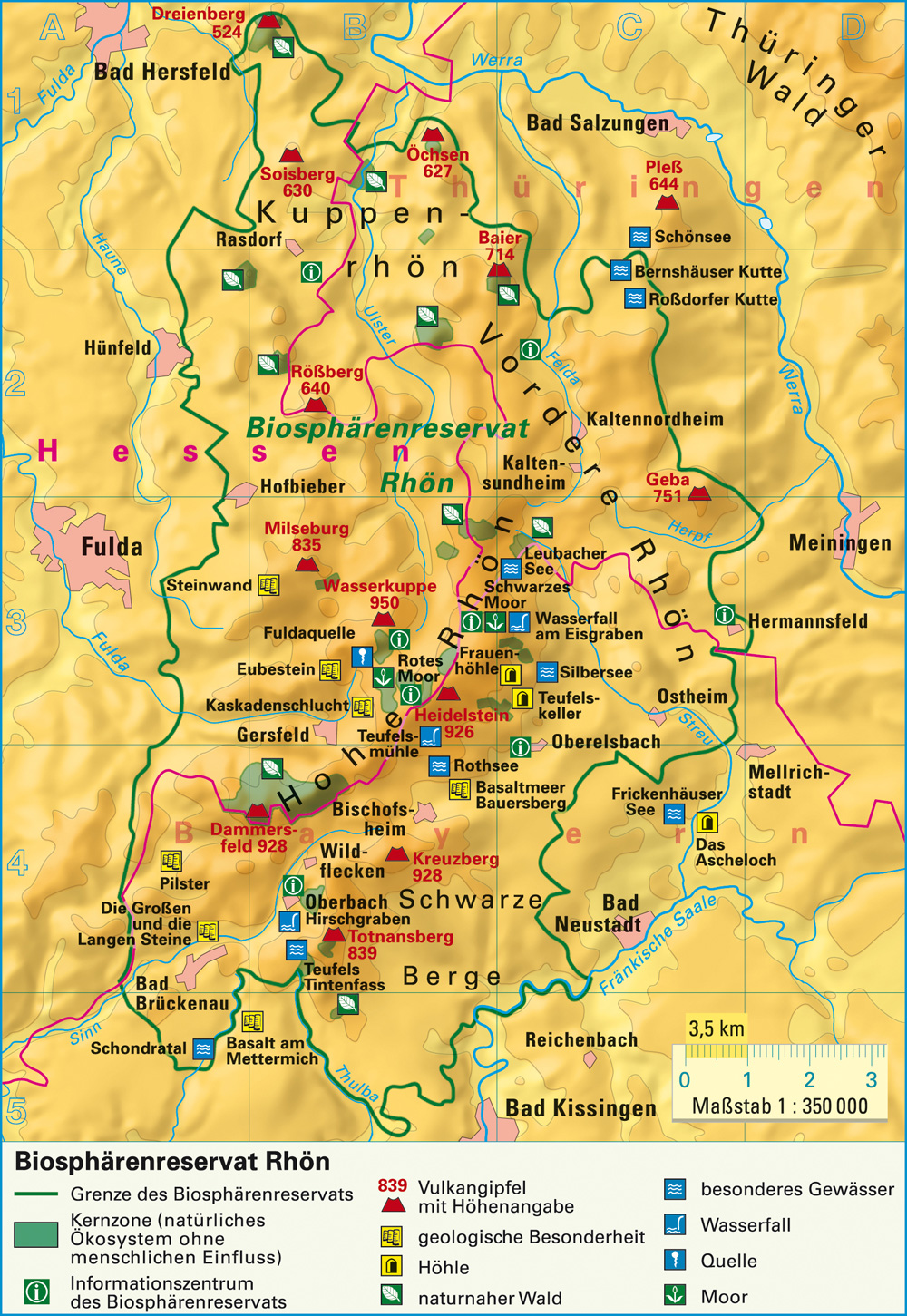   Potentieller Wildkorridor 